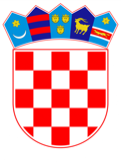 VLADA REPUBLIKE HRVATSKEZagreb, 16. rujna 2021.____________________________________________________________________________________________________________________________________________________PRIJEDLOGNa temelju članka 30. Zakona o izvršavanju Državnog proračuna Republike Hrvatske za 2021. godinu (»Narodne novine«, br. 135/20. i 69/21.), Vlada Republike Hrvatske je na sjednici održanoj _____ 2021. donijelaODLUKUo dodjeli beskamatnog zajma jedinicama lokalne i područne (regionalne) samouprave koje su pogođene posljedicama razornih potresa na području Grada Zagreba, Zagrebačke županije, Krapinsko-zagorske županije, Sisačko–moslavačke županije i Karlovačke županije za sanaciju šteta od potresaI.Ovom Odlukom uređuje se dodjela beskamatnog zajma jedinicama lokalne i područne (regionalne) samouprave koje su pogođene posljedicama razornih potresa na području Grada Zagreba, Zagrebačke županije, Krapinsko-zagorske županije, Sisačko-moslavačke županije i Karlovačke županije te način i kriteriji za podnošenje zahtjeva, isplata i način povrata zajma.II.Jedinicama lokalne i područne (regionalne) samouprave koje su pogođene posljedicama razornih potresa na području Grada Zagreba, Zagrebačke županije, Krapinsko-zagorske županije, Sisačko-moslavačke županije i Karlovačke županije mogu se dodijeliti sredstva beskamatnog zajma u ukupnom iznosu do 400.000.000,00 kuna.III.Sredstva beskamatnog zajma iz točke II. ove Odluke namijenjena su isključivo za podmirivanje troškova vezanih uz sanaciju posljedica potresa na području iz točke II. ove Odluke.IV.Iznos sredstava beskamatnog zajma namijenjen pojedinoj jedinici lokalne i područne (regionalne) samouprave pogođenoj posljedicama razornih potresa na području iz točke II. ove Odluke utvrdit će se odlukom povjerenstva čiji su članovi:	-	potpredsjednik Vlade Republike Hrvatske i ministar hrvatskih branitelja Tomo Medved	-	potpredsjednik Vlade Republike Hrvatske Boris Milošević	-	potpredsjednik Vlade Republike Hrvatske i ministar financija dr. sc. Zdravko Marić	-	ministar prostornoga uređenja, graditeljstva i državne imovine Darko Horvat.V. Sredstva iz točke IV. ove Odluke Ministarstvo financija će jedinicama lokalne i područne (regionalne) samouprave doznačavati dva puta mjesečno, zaključno s 31. prosinca 2021. godine, a na temelju zahtjeva kojeg će Ministarstvu financija dostavljati pojedina jedinica lokalne i područne (regionalne) samouprave na Obrascu Mfin-zajam-potres.Obrazac Mfin-zajam-potres iz stavka 1. ove točke nalazi se u prilogu i sastavni je dio ove Odluke.VI.Sredstva beskamatnog zajma dodijeljena na temelju ove Odluke jedinice lokalne i područne (regionalne) samouprave će vraćati u roku do tri godine, počevši od 2024. godine, u kvartalnim obrocima, s dospijećem prvog obroka na dan 31. ožujka 2024.Refundacije troškova koje jedinice lokalne i područne (regionalne) samouprave ostvare iz Fonda solidarnosti Europske unije, a koji su prethodno podmireni iz sredstava beskamatnog zajma dodijeljenog u skladu s ovom Odlukom, jedinice lokalne i područne (regionalne) samouprave dužne su u roku od 30 radnih dana od dana refundacije troškova uplatiti u državni proračun Republike Hrvatske na ime povrata beskamatnog zajma.VII.Sredstva za provedbu ove Odluke osigurana su u Državnom proračunu Republike Hrvatske za 2021. godinu i projekcijama za 2022. i 2023. godinu na pozicijama Ministarstva financija.VIII.Ova Odluka stupa na snagu prvoga dana od dana objave u »Narodnim novinama«.KLASA:URBROJ:Zagreb,PREDSJEDNIKmr. sc. Andrej PlenkovićOBRAZLOŽENJESukladno članku 30. Zakona o izvršavanju Državnog proračuna Republike Hrvatske za 2021. godinu (Narodne novine, br. 135/20 i 69/21) Vlada Republike Hrvatske može iznimno, na prijedlog ministra financija, ako za to postoji mogućnost i sukladno potrebi, donijeti odluku o dodjeli beskamatnog zajma jedinicama lokalne i područne (regionalne) samouprave. Snažni i razorni potresi koji su 2020. godine pogodili Republiku Hrvatsku i to potres na području Grada Zagreba, Krapinsko-zagorske županije i Zagrebačke županije iz ožujka 2020. i potres na području Sisačko-moslavačke županije, Zagrebačke županije i Karlovačke županije iz prosinca 2020. godine ostavili su katastrofalne posljedice na jedinice lokalne i područne (regionalne) samouprave na tim područjima. Budući da sanacija posljedica razornih potresa iziskuje značajna financijska sredstva, a s ciljem pomoći jedinicama lokalne i područne (regionalne) samouprave za podmirenje dijela troškova vezanih uz sanaciju posljedica potresa, Vlada Republike Hrvatske ovom Odlukom omogućava jedinicama lokalne i područne (regionalne) samouprave korištenje sredstava beskamatnog zajma.Ovom Odlukom uređuje se dodjela beskamatnog zajma jedinicama lokalne i područne (regionalne) samouprave koje su pogođene posljedicama razornih potresa na području Grada Zagreba, Zagrebačke županije, Krapinsko-zagorske županije, Sisačko-moslavačke županije i Karlovačke županije te način i kriteriji za podnošenje zahtjeva, isplata i način povrata zajma. Jedinicama lokalne i područne (regionalne) samouprave koje su pogođene posljedicama razornih potresa na području Grada Zagreba, Zagrebačke županije, Krapinsko-zagorske županije, Sisačko-moslavačke županije i Karlovačke županije mogu se dodijeliti sredstva beskamatnog zajma u ukupnom iznosu do 400.000.000,00 kuna. Iznos sredstava beskamatnog zajma namijenjen pojedinoj jedinici lokalne i područne (regionalne) samouprave pogođenoj posljedicama razornih potresa na području iz točke II. ove Odluke utvrdit će odlukom povjerenstvo čiji su članovi ministar financija, ministar prostornog uređenja, graditeljstva i državne imovine i ministar hrvatskih branitelja.Sredstva za provedbu ove Odluke osigurana su u Državnom proračunu Republike Hrvatske za 2021. godinu i projekcijama za 2022. i 2023. godinu na pozicijama Ministarstva financija.Predlagatelj:Ministarstvo financijaPredmet:Prijedlog odluke o dodjeli beskamatnog zajma jedinicama lokalne i područne (regionalne) samouprave koje su pogođene posljedicama razornih potresa na području Grada Zagreba, Zagrebačke županije, Krapinsko-zagorske županije, Sisačko-moslavačke županije i Karlovačke županije za sanaciju šteta od potresa